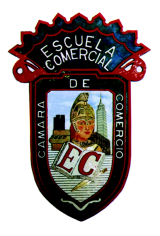 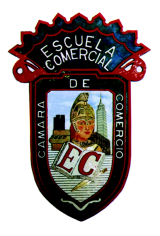 Grupo: 43 AOBJETIVO: CONOCER EL MÈTODO DE INVENTARIOS PERPETUOS ASÍ COMO SU REGISTRO CONTABLEINSTRUCCIONES: ELABORAR RESÚMEN EN EL CUADERNO DE NOTAS E ILUSTRARLO.CONTENIDO TEORICO:SISTEMA DE INVENTARIOS PERPETUOS. Consiste en registrar las operaciones de mercancías de tal manera que se pueda conocer en cualquier momento el valor del inventario final, el costo de lo vendido y la utilidad o la pérdida bruta. Cuentas que se emplean en el procedimiento de inventarios perpetuos. Las cuentas que se emplean en este procedimiento para registrar las operaciones de mercancías son las siguientes: 1. Almacén 2. Costo de ventas 3. Ventas Ventajas del procedimiento de inventarios perpetuos. a) Se puede conocer en cualquier momento el valor del inventario final sin necesidad de practicar inventarios físicos. b) No es necesario cerrar el negocio para determinar el inventario final de mercancías, puesto que existe una cuenta que controla las existencias. c) Se pueden descubrir los extravíos, robos o errores ocurridos en el manejo de las mercancías, puesto que se sabe con exactitud el valor de las mercancías que debiera haber. d) Se puede conocer en cualquier momento el valor del costo de lo vendido. e) Se puede conocer en cualquier momento el valor de la utilidad o de la pérdida bruta Las cuentas que integran el procedimiento de inventarios perpetuos son las siguientes: 1. Almacén. Esta cuenta es del activo circulante, se maneja exclusivamente a precio de costo; su saldo es deudor y expresa, en cualquier momento, la existencia de mercancías, es decir el inventario final. 2 A L M A C E N D E B E H A B E R Se carga: Se abona: Del valor del inventario inicial 1. Del valor de las ventas (a precio de costo) 2. Del valor de las compras 2. Del valor de las dev. Sobre compras. 3. Del valor de gastos de compra. 3. Del valor de las rebajas sobre compras. 4. Del valor de las devoluciones sobre ventas (a precio de costo). SALDO DEUDOR: Representa el valor de la mercancía existente en el almacén. 2. Costo de ventas. Es una cuenta de mercancías, se maneja a precio de costo; su saldo es deudor y expresa el costo de lo vendido. Se carga del valor de las ventas (a precio de costo) y se abona del valor de las devoluciones sobre ventas (a precio de costo). COSTO DE VENTAS D E B E H A B E R Se carga: Se abona: Del valor de las ventas (a precio Del valor de las devoluciones sobre de costo). Ventas (a precio de costo). SALDO DEUDOR: Representa el importe del costo de las mercancías vendidas. 3. Ventas. Es cuenta de mercancías, se maneja a precio de venta; su saldo es acreedor y expresa las ventas netas, sin embargo, al terminar el ejercicio, cuando recibe el traspaso del costo de lo vendido, se convierte en cuenta de resultados, pues su saldo expresa la utilidad bruta si es acreedor o la pérdida bruta si es deudor. Se carga del valor de las devoluciones sobre ventas (a precio de venta) y del valor de las rebajas sobre ventas; y se abona del valor de las ventas (a precio de venta). 3 V E N T A S D E B E H A B E R Se carga: Se abona: Del valor de las dev. Sobre ventas Del valor de las ventas Del valor de las rebajas sobre ventas (a precio de venta). SALDO ACREEDOR: Representa el importe de las ventas netas efectuadas durante el ejercicio. TAREA: CONTESTE EL SIG .CUESTIONARIO1. EXPLIQUE EL MÉTODO INVENTARIOS PERPETUOS2. ¿QUÉ CUENTAS SE UTILIZAN EN ESTE MÉTODO?3. QUÉ DIFERENCIA EXISTE ENTRE EL MÉTODO GLOBAL Y EL MÈTODO ANALÍTICO O PORMENORIZADO Y EL MÈTODO DE INVENTARIOS PERPETUOS?4. ¿CUÁLES SON LAS VENTAJAS DEL MÉTODO INVENTARIOS PERPETUOS?5. ¿CUÁLES SON LAS DESVENTAJAS DEL MÈTODO DE INVENATRIOS PERPETUOS?Formato para clase preparada(Enviar al correo de Andrés German (andres_eccm168 hotmail.com) con copia al correo de Lorena Montero (misslore91 gmail.com), una vez por semana y con una semana de anticipación para que se suba oportunamente al blog de la escuela)TEMA:  1.2 PROCEDIMIENTOS PARA EL REGISTRO CONTABLE Subtema: MÉTODO  INVENTARIOS PERPETUOSClases:    17-18            19-26Fecha:  DEL 26 DE FEB AL 1 DE MZO 2018